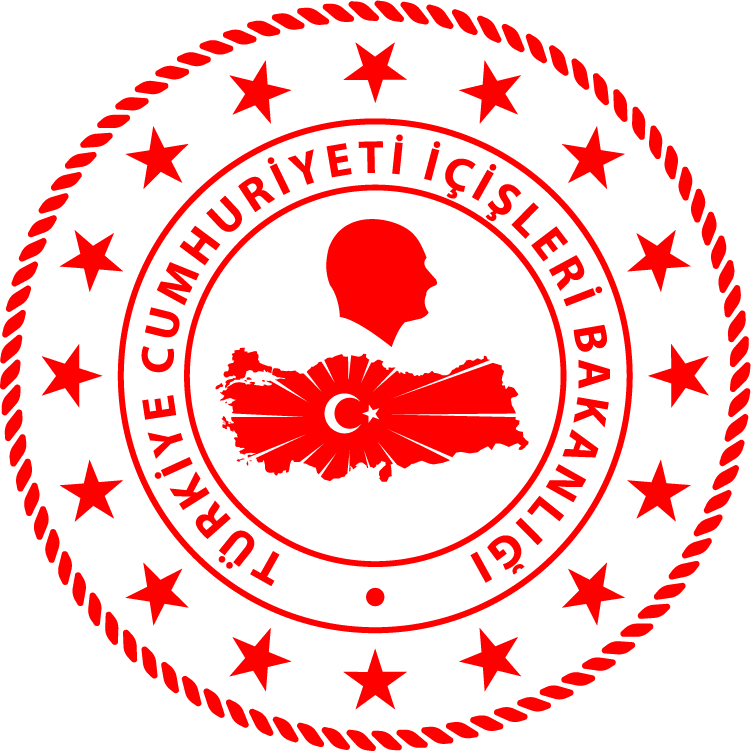 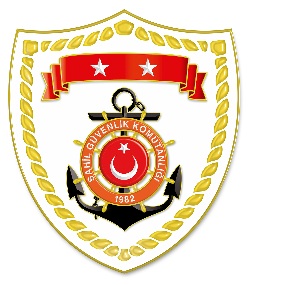 Karadeniz BölgesiMarmara BölgesiEge BölgesiS.
NoTARİHMEVKİ VE ZAMANKURTARILAN SAYISIKURTARILAN/YEDEKLENEN TEKNE SAYISIAÇIKLAMA122 Ağustos 2020GİRESUN/Dereli
21.29--Giresun’da yaşanan sel felaketi sonrası müştereken başlatılan arama kurtarma faaliyetlerine devam edilmektedir.S.
NoTARİHMEVKİ VE ZAMANKURTARILAN SAYISIKURTARILAN/YEDEKLENEN TEKNE SAYISIAÇIKLAMA117 Eylül 2020İSTANBUL/Üsküdar13.031-Üsküdar ilçesi önlerinde bir şahsın boğulma tehlikesi geçirdiğinin bildirilmesi üzerine icra edilen arama kurtarma faaliyetleri neticesinde bahse konu şahıs sağlık durumu iyi olarak denizden alınmış ve Haydarpaşa Limanı’nda 112 Acil Sağlık Ambulansına teslim edilmiştir.S.
NoTARİHMEVKİ VE ZAMANKURTARILAN SAYISIKURTARILAN/YEDEKLENEN TEKNE SAYISIAÇIKLAMA117 Eylül 2020BALIKESİR/Ayvalık23.2132-Çıplak Ada açıklarında Yunanistan unsurları tarafından Türk Karasularına geri itilen lastik bot içerisindeki 32 düzensiz göçmen kurtarılmış ve 1 göçmen kaçakçısı şüphelisi yakalanmıştır.217 Eylül 2020İZMİR/Çeşme03.156-Karaabdullah Burnu açıklarında içerisinde düzensiz göçmenlerin olduğu kürekli lastik botun sürüklendiği ve yardım talebinde bulunulduğu bilgisinin alınması üzerine lastik bot içerisindeki 6 düzensiz göçmen kurtarılmıştır.